IBA-Newsletter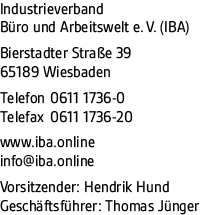 Der Branchenverband der deutschen Büroeinrichtungs-
industrie erweitert sein Informationsangebot.Wiesbaden, 8. August 2017 – Der Industrieverband Büro und Arbeitswelt e. V.  (IBA) geht mit einer neuen Online-Information an den Start. In loser Reihenfolge wird die NetNews über Hintergründe und Beispiele der Arbeitsplatzgestaltung berichten. Thema der ersten Ausgabe ist „Die Macht der Räume“. Die NetNews ist Teil des IBA-Informationsportals www.iba.online. Interessenten können den neuen Service des IBA zudem als Newsletter abonnieren. Über den Industrieverband Büro und Arbeitswelt e. V. (IBA)Der Industrieverband Büro und Arbeitswelt e. V. mit Sitz in Wiesbaden ist der Branchenverband für die Gestaltung von ganzheitlichen Arbeitswelten. Der IBA forciert die Umgestaltung der Büroarbeit. Er vertritt die Interessen von Herstellern von Büro- und Objektmöbeln ebenso, wie diejenigen von Spezialisten für Akustik-, Licht- und einschlägiger Techniklösungen. Der IBA ist auch ideeller Träger der ORGATEC, der internationalen Leitmesse für die Arbeitsplatzgestaltung. Kontakt: Barbara SchwaiboldPressesprecherinIndustrieverband Büro und Arbeitswelt e. V.Bierstadter Straße 3965189 Wiesbadenpresse@iba.onlinewww.iba.online www.mynewsdesk.de/de/iba-germany